DECLARACION DE BIENES, DERECHOS Y OBLIGACIONES PATRIMONIALES, PARA SU PUBLICACIÓN EN LA SEDE ELECTRONICA DE LA DIPUTACION PROVINCIAL DE MALAGATITULAR  DEL  CARGOCARGO  PUBLICO  ORIGEN  DE  LA  DECLARACIONDenominaciónI.- ACTIVOII.- PASIVO 							Málaga a 12 de mayo de 2016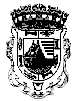 EXCMA.  DIPUTACIÓN  PROVINCIALMÁLAGASecretaría General-------------NombrePrimer apellidoSegundo apellidoJacoboFloridoGómezDiputado ProvincialIMPORTE €1.- Bienes inmuebles (según valor catastral)85.000,002.- Valor total de otros bienes87.320,003.- Total172.320,00IMPORTE €Créditos, préstamos, deudas, etc.185.360,07